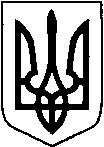 КИЇВСЬКА ОБЛАСТЬТЕТІЇВСЬКА МІСЬКА РАДАVІІІ СКЛИКАННЯ                                             ДВАДЦЯТЬ ЧЕТВЕРТА   СЕСІЯ                                                      перше пленарне засідання                                                     Р І Ш Е Н Н Я        22 грудня 2023 року                                                                        № 1132-24-VIIІПро надання  дозволу  на розробку технічної документації із землеустрою щодо встановлення (відновлення) меж земельної ділянки в натурі (на місцевості), яка розташована на території Тетіївської міської ради                      Розглянувши заяви громадян, рішення суду від  27.09.2023р,  керуючись пунктом 34 частиною 1 статті 26, підпункт 9 статті 33 Закону України «Про місцеве самоврядування в Україні», відповідно до статей 12,87,116,118,121,122,186, Перехідних положень Земельного кодексу України, Закону України «Про землеустрій», Тетіївська міська рада                                                         ВИРІШИЛА : 1. Надати дозвіл на розробку технічної документації із землеустрою щодо  встановлення (відновлення) меж земельної  ділянки, на території Тетіївської  міської ради   за межами  села Бурківці:-  Яременку Дмитру Олександровичу  в розмірі   3,08 умовних кадастрових гектари   (ділянка  № 131 згідно схеми розпаювання колишнього КСП «Бурківці»)  для  ведення товарного сільськогосподарського виробництва  за рахунок земель комунальної власності  міської ради згідно рішення суду.2.Технічну документацію із землеустрою щодо встановлення (відновлення) меж    земельної ділянки, направити  на  затвердження  до  Тетіївської  міської  ради.3. Контроль за виконанням даного рішення покласти на постійну депутатську комісію з питань регулювання земельних відносин, архітектури, будівництва та охорони навколишнього середовища (голова комісії - Крамар О.А.) та на першого заступника міського голови Кизимишина В.Й.                Міський голова                                                     Богдан БАЛАГУРА